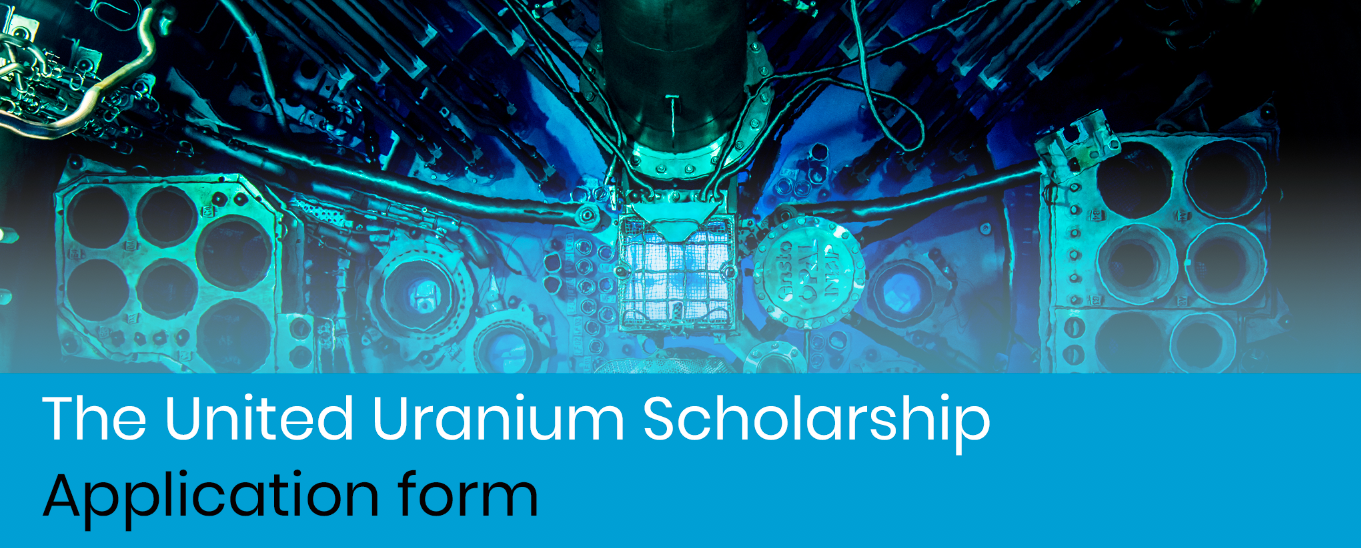 Full Name: Postal Address:Phone:(    ) (    ) (    ) (    ) Mobile:Mobile:Email:Date of Birth: Date of Birth: Date of Birth:         /        /Citizenship:I was born in Australia  or  I was born in Australia  or  I became an Australian Citizen onI became an Australian Citizen onI became an Australian Citizen onI became an Australian Citizen onI became an Australian Citizen onI became an Australian Citizen on      /        /Development Opportunity:Nominate the development opportunity that the scholarship will be used to support.Nominate the development opportunity that the scholarship will be used to support.Nominate the development opportunity that the scholarship will be used to support.Nominate the development opportunity that the scholarship will be used to support.Nominate the development opportunity that the scholarship will be used to support.Nominate the development opportunity that the scholarship will be used to support.Nominate the development opportunity that the scholarship will be used to support.Nominate the development opportunity that the scholarship will be used to support.Nominate the development opportunity that the scholarship will be used to support.Nominate the development opportunity that the scholarship will be used to support.Nominate the development opportunity that the scholarship will be used to support.Development Opportunity:Estimate the financial assistance required to support this development.Estimate the financial assistance required to support this development.Estimate the financial assistance required to support this development.Estimate the financial assistance required to support this development.Estimate the financial assistance required to support this development.Estimate the financial assistance required to support this development.Estimate the financial assistance required to support this development.Estimate the financial assistance required to support this development.Estimate the financial assistance required to support this development.Estimate the financial assistance required to support this development.$AUSVerification: I certify that I am the applicant and the information contained in this application is accurate.I certify that I am the applicant and the information contained in this application is accurate.I certify that I am the applicant and the information contained in this application is accurate.I certify that I am the applicant and the information contained in this application is accurate.I certify that I am the applicant and the information contained in this application is accurate.I certify that I am the applicant and the information contained in this application is accurate.I certify that I am the applicant and the information contained in this application is accurate.I certify that I am the applicant and the information contained in this application is accurate.I certify that I am the applicant and the information contained in this application is accurate.I certify that I am the applicant and the information contained in this application is accurate.I certify that I am the applicant and the information contained in this application is accurate.Verification: Signature:Signature:Date:Date:        /        /Verification: Required Documentation for EntryRequired Documentation for EntryRequired Documentation for EntryRequired Documentation for EntryRequired Documentation for EntryRequired Documentation for EntryRequired Documentation for EntryRequired Documentation for EntryRequired Documentation for EntryRequired Documentation for EntryRequired Documentation for EntryRequired Documentation for EntryFor all entries the following documentation must be included with your application:A written and signed reference in direct support of the application from the applicant’s CEO/Dean or equivalent, andPhotocopies certified by a Justice of the Peace or solicitor to be a true copy of the original of;Relevant tertiary qualifications or certificates, andProof of Australian Citizenship (eg Australian Birth Certificate, Passport or Australian Citizenship Certificate) - Certification to be dated no later than 6 months prior to closing of entries date, andA written statement which demonstrates the following criteria in 500 words or less:Current employment in a science-related discipline in the nuclear industry or engagement in advanced nuclear studies in the field of nuclear energySound knowledge of nuclear fundamentalsBeing in the early stages of a career in the nuclear industryHolding of a degree in a science, engineering, or business-related discipline or having significant relevant nuclear energy experienceAcademic or professional excellenceHow the nominated development opportunity has educational merit and will extend your knowledge of nuclear energyAn outline of the costs associated with the nominated development opportunityYour commitment to continue in the industry at least in the next 5 yearsFor all entries the following documentation must be included with your application:A written and signed reference in direct support of the application from the applicant’s CEO/Dean or equivalent, andPhotocopies certified by a Justice of the Peace or solicitor to be a true copy of the original of;Relevant tertiary qualifications or certificates, andProof of Australian Citizenship (eg Australian Birth Certificate, Passport or Australian Citizenship Certificate) - Certification to be dated no later than 6 months prior to closing of entries date, andA written statement which demonstrates the following criteria in 500 words or less:Current employment in a science-related discipline in the nuclear industry or engagement in advanced nuclear studies in the field of nuclear energySound knowledge of nuclear fundamentalsBeing in the early stages of a career in the nuclear industryHolding of a degree in a science, engineering, or business-related discipline or having significant relevant nuclear energy experienceAcademic or professional excellenceHow the nominated development opportunity has educational merit and will extend your knowledge of nuclear energyAn outline of the costs associated with the nominated development opportunityYour commitment to continue in the industry at least in the next 5 yearsFor all entries the following documentation must be included with your application:A written and signed reference in direct support of the application from the applicant’s CEO/Dean or equivalent, andPhotocopies certified by a Justice of the Peace or solicitor to be a true copy of the original of;Relevant tertiary qualifications or certificates, andProof of Australian Citizenship (eg Australian Birth Certificate, Passport or Australian Citizenship Certificate) - Certification to be dated no later than 6 months prior to closing of entries date, andA written statement which demonstrates the following criteria in 500 words or less:Current employment in a science-related discipline in the nuclear industry or engagement in advanced nuclear studies in the field of nuclear energySound knowledge of nuclear fundamentalsBeing in the early stages of a career in the nuclear industryHolding of a degree in a science, engineering, or business-related discipline or having significant relevant nuclear energy experienceAcademic or professional excellenceHow the nominated development opportunity has educational merit and will extend your knowledge of nuclear energyAn outline of the costs associated with the nominated development opportunityYour commitment to continue in the industry at least in the next 5 yearsFor all entries the following documentation must be included with your application:A written and signed reference in direct support of the application from the applicant’s CEO/Dean or equivalent, andPhotocopies certified by a Justice of the Peace or solicitor to be a true copy of the original of;Relevant tertiary qualifications or certificates, andProof of Australian Citizenship (eg Australian Birth Certificate, Passport or Australian Citizenship Certificate) - Certification to be dated no later than 6 months prior to closing of entries date, andA written statement which demonstrates the following criteria in 500 words or less:Current employment in a science-related discipline in the nuclear industry or engagement in advanced nuclear studies in the field of nuclear energySound knowledge of nuclear fundamentalsBeing in the early stages of a career in the nuclear industryHolding of a degree in a science, engineering, or business-related discipline or having significant relevant nuclear energy experienceAcademic or professional excellenceHow the nominated development opportunity has educational merit and will extend your knowledge of nuclear energyAn outline of the costs associated with the nominated development opportunityYour commitment to continue in the industry at least in the next 5 yearsFor all entries the following documentation must be included with your application:A written and signed reference in direct support of the application from the applicant’s CEO/Dean or equivalent, andPhotocopies certified by a Justice of the Peace or solicitor to be a true copy of the original of;Relevant tertiary qualifications or certificates, andProof of Australian Citizenship (eg Australian Birth Certificate, Passport or Australian Citizenship Certificate) - Certification to be dated no later than 6 months prior to closing of entries date, andA written statement which demonstrates the following criteria in 500 words or less:Current employment in a science-related discipline in the nuclear industry or engagement in advanced nuclear studies in the field of nuclear energySound knowledge of nuclear fundamentalsBeing in the early stages of a career in the nuclear industryHolding of a degree in a science, engineering, or business-related discipline or having significant relevant nuclear energy experienceAcademic or professional excellenceHow the nominated development opportunity has educational merit and will extend your knowledge of nuclear energyAn outline of the costs associated with the nominated development opportunityYour commitment to continue in the industry at least in the next 5 yearsFor all entries the following documentation must be included with your application:A written and signed reference in direct support of the application from the applicant’s CEO/Dean or equivalent, andPhotocopies certified by a Justice of the Peace or solicitor to be a true copy of the original of;Relevant tertiary qualifications or certificates, andProof of Australian Citizenship (eg Australian Birth Certificate, Passport or Australian Citizenship Certificate) - Certification to be dated no later than 6 months prior to closing of entries date, andA written statement which demonstrates the following criteria in 500 words or less:Current employment in a science-related discipline in the nuclear industry or engagement in advanced nuclear studies in the field of nuclear energySound knowledge of nuclear fundamentalsBeing in the early stages of a career in the nuclear industryHolding of a degree in a science, engineering, or business-related discipline or having significant relevant nuclear energy experienceAcademic or professional excellenceHow the nominated development opportunity has educational merit and will extend your knowledge of nuclear energyAn outline of the costs associated with the nominated development opportunityYour commitment to continue in the industry at least in the next 5 yearsFor all entries the following documentation must be included with your application:A written and signed reference in direct support of the application from the applicant’s CEO/Dean or equivalent, andPhotocopies certified by a Justice of the Peace or solicitor to be a true copy of the original of;Relevant tertiary qualifications or certificates, andProof of Australian Citizenship (eg Australian Birth Certificate, Passport or Australian Citizenship Certificate) - Certification to be dated no later than 6 months prior to closing of entries date, andA written statement which demonstrates the following criteria in 500 words or less:Current employment in a science-related discipline in the nuclear industry or engagement in advanced nuclear studies in the field of nuclear energySound knowledge of nuclear fundamentalsBeing in the early stages of a career in the nuclear industryHolding of a degree in a science, engineering, or business-related discipline or having significant relevant nuclear energy experienceAcademic or professional excellenceHow the nominated development opportunity has educational merit and will extend your knowledge of nuclear energyAn outline of the costs associated with the nominated development opportunityYour commitment to continue in the industry at least in the next 5 yearsFor all entries the following documentation must be included with your application:A written and signed reference in direct support of the application from the applicant’s CEO/Dean or equivalent, andPhotocopies certified by a Justice of the Peace or solicitor to be a true copy of the original of;Relevant tertiary qualifications or certificates, andProof of Australian Citizenship (eg Australian Birth Certificate, Passport or Australian Citizenship Certificate) - Certification to be dated no later than 6 months prior to closing of entries date, andA written statement which demonstrates the following criteria in 500 words or less:Current employment in a science-related discipline in the nuclear industry or engagement in advanced nuclear studies in the field of nuclear energySound knowledge of nuclear fundamentalsBeing in the early stages of a career in the nuclear industryHolding of a degree in a science, engineering, or business-related discipline or having significant relevant nuclear energy experienceAcademic or professional excellenceHow the nominated development opportunity has educational merit and will extend your knowledge of nuclear energyAn outline of the costs associated with the nominated development opportunityYour commitment to continue in the industry at least in the next 5 yearsFor all entries the following documentation must be included with your application:A written and signed reference in direct support of the application from the applicant’s CEO/Dean or equivalent, andPhotocopies certified by a Justice of the Peace or solicitor to be a true copy of the original of;Relevant tertiary qualifications or certificates, andProof of Australian Citizenship (eg Australian Birth Certificate, Passport or Australian Citizenship Certificate) - Certification to be dated no later than 6 months prior to closing of entries date, andA written statement which demonstrates the following criteria in 500 words or less:Current employment in a science-related discipline in the nuclear industry or engagement in advanced nuclear studies in the field of nuclear energySound knowledge of nuclear fundamentalsBeing in the early stages of a career in the nuclear industryHolding of a degree in a science, engineering, or business-related discipline or having significant relevant nuclear energy experienceAcademic or professional excellenceHow the nominated development opportunity has educational merit and will extend your knowledge of nuclear energyAn outline of the costs associated with the nominated development opportunityYour commitment to continue in the industry at least in the next 5 yearsFor all entries the following documentation must be included with your application:A written and signed reference in direct support of the application from the applicant’s CEO/Dean or equivalent, andPhotocopies certified by a Justice of the Peace or solicitor to be a true copy of the original of;Relevant tertiary qualifications or certificates, andProof of Australian Citizenship (eg Australian Birth Certificate, Passport or Australian Citizenship Certificate) - Certification to be dated no later than 6 months prior to closing of entries date, andA written statement which demonstrates the following criteria in 500 words or less:Current employment in a science-related discipline in the nuclear industry or engagement in advanced nuclear studies in the field of nuclear energySound knowledge of nuclear fundamentalsBeing in the early stages of a career in the nuclear industryHolding of a degree in a science, engineering, or business-related discipline or having significant relevant nuclear energy experienceAcademic or professional excellenceHow the nominated development opportunity has educational merit and will extend your knowledge of nuclear energyAn outline of the costs associated with the nominated development opportunityYour commitment to continue in the industry at least in the next 5 yearsFor all entries the following documentation must be included with your application:A written and signed reference in direct support of the application from the applicant’s CEO/Dean or equivalent, andPhotocopies certified by a Justice of the Peace or solicitor to be a true copy of the original of;Relevant tertiary qualifications or certificates, andProof of Australian Citizenship (eg Australian Birth Certificate, Passport or Australian Citizenship Certificate) - Certification to be dated no later than 6 months prior to closing of entries date, andA written statement which demonstrates the following criteria in 500 words or less:Current employment in a science-related discipline in the nuclear industry or engagement in advanced nuclear studies in the field of nuclear energySound knowledge of nuclear fundamentalsBeing in the early stages of a career in the nuclear industryHolding of a degree in a science, engineering, or business-related discipline or having significant relevant nuclear energy experienceAcademic or professional excellenceHow the nominated development opportunity has educational merit and will extend your knowledge of nuclear energyAn outline of the costs associated with the nominated development opportunityYour commitment to continue in the industry at least in the next 5 yearsFor all entries the following documentation must be included with your application:A written and signed reference in direct support of the application from the applicant’s CEO/Dean or equivalent, andPhotocopies certified by a Justice of the Peace or solicitor to be a true copy of the original of;Relevant tertiary qualifications or certificates, andProof of Australian Citizenship (eg Australian Birth Certificate, Passport or Australian Citizenship Certificate) - Certification to be dated no later than 6 months prior to closing of entries date, andA written statement which demonstrates the following criteria in 500 words or less:Current employment in a science-related discipline in the nuclear industry or engagement in advanced nuclear studies in the field of nuclear energySound knowledge of nuclear fundamentalsBeing in the early stages of a career in the nuclear industryHolding of a degree in a science, engineering, or business-related discipline or having significant relevant nuclear energy experienceAcademic or professional excellenceHow the nominated development opportunity has educational merit and will extend your knowledge of nuclear energyAn outline of the costs associated with the nominated development opportunityYour commitment to continue in the industry at least in the next 5 yearsPlease submit your  application, including required documentation, electronically, preferably in PDF format, by 5pm (EST) on 29  March  2019to:
research-mgmt@ansto.gov.au ANSTO - Research Management OfficePlease submit your  application, including required documentation, electronically, preferably in PDF format, by 5pm (EST) on 29  March  2019to:
research-mgmt@ansto.gov.au ANSTO - Research Management OfficePlease submit your  application, including required documentation, electronically, preferably in PDF format, by 5pm (EST) on 29  March  2019to:
research-mgmt@ansto.gov.au ANSTO - Research Management OfficePlease submit your  application, including required documentation, electronically, preferably in PDF format, by 5pm (EST) on 29  March  2019to:
research-mgmt@ansto.gov.au ANSTO - Research Management OfficeHow did you find out about the United Uranium Scholarship?How did you find out about the United Uranium Scholarship?How did you find out about the United Uranium Scholarship?How did you find out about the United Uranium Scholarship?How did you find out about the United Uranium Scholarship?How did you find out about the United Uranium Scholarship?How did you find out about the United Uranium Scholarship?How did you find out about the United Uranium Scholarship?Please submit your  application, including required documentation, electronically, preferably in PDF format, by 5pm (EST) on 29  March  2019to:
research-mgmt@ansto.gov.au ANSTO - Research Management OfficePlease submit your  application, including required documentation, electronically, preferably in PDF format, by 5pm (EST) on 29  March  2019to:
research-mgmt@ansto.gov.au ANSTO - Research Management OfficePlease submit your  application, including required documentation, electronically, preferably in PDF format, by 5pm (EST) on 29  March  2019to:
research-mgmt@ansto.gov.au ANSTO - Research Management OfficePlease submit your  application, including required documentation, electronically, preferably in PDF format, by 5pm (EST) on 29  March  2019to:
research-mgmt@ansto.gov.au ANSTO - Research Management OfficeInternet Site (If so, which one)Internet Site (If so, which one)Internet Site (If so, which one)Internet Site (If so, which one)Please submit your  application, including required documentation, electronically, preferably in PDF format, by 5pm (EST) on 29  March  2019to:
research-mgmt@ansto.gov.au ANSTO - Research Management OfficePlease submit your  application, including required documentation, electronically, preferably in PDF format, by 5pm (EST) on 29  March  2019to:
research-mgmt@ansto.gov.au ANSTO - Research Management OfficePlease submit your  application, including required documentation, electronically, preferably in PDF format, by 5pm (EST) on 29  March  2019to:
research-mgmt@ansto.gov.au ANSTO - Research Management OfficePlease submit your  application, including required documentation, electronically, preferably in PDF format, by 5pm (EST) on 29  March  2019to:
research-mgmt@ansto.gov.au ANSTO - Research Management OfficeAdvertisement (If so, which one)Advertisement (If so, which one)Advertisement (If so, which one)Advertisement (If so, which one)Please submit your  application, including required documentation, electronically, preferably in PDF format, by 5pm (EST) on 29  March  2019to:
research-mgmt@ansto.gov.au ANSTO - Research Management OfficePlease submit your  application, including required documentation, electronically, preferably in PDF format, by 5pm (EST) on 29  March  2019to:
research-mgmt@ansto.gov.au ANSTO - Research Management OfficePlease submit your  application, including required documentation, electronically, preferably in PDF format, by 5pm (EST) on 29  March  2019to:
research-mgmt@ansto.gov.au ANSTO - Research Management OfficePlease submit your  application, including required documentation, electronically, preferably in PDF format, by 5pm (EST) on 29  March  2019to:
research-mgmt@ansto.gov.au ANSTO - Research Management OfficeOther (Please specify)Other (Please specify)Other (Please specify)Other (Please specify)